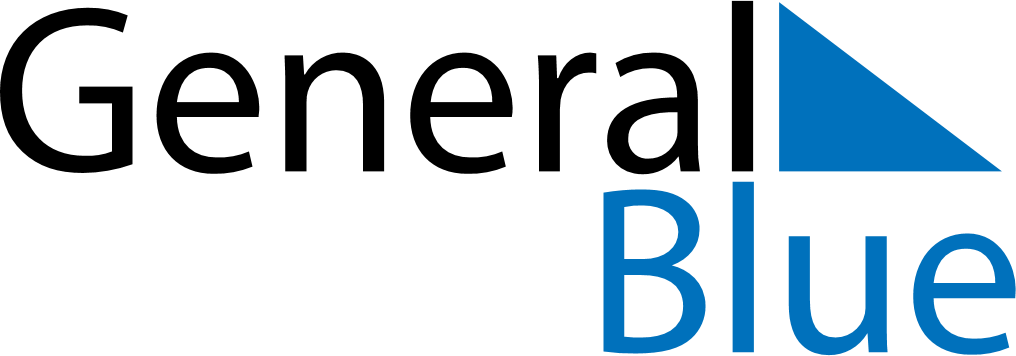 July 2024July 2024July 2024July 2024July 2024July 2024Manaoag, Ilocos, PhilippinesManaoag, Ilocos, PhilippinesManaoag, Ilocos, PhilippinesManaoag, Ilocos, PhilippinesManaoag, Ilocos, PhilippinesManaoag, Ilocos, PhilippinesSunday Monday Tuesday Wednesday Thursday Friday Saturday 1 2 3 4 5 6 Sunrise: 5:29 AM Sunset: 6:33 PM Daylight: 13 hours and 3 minutes. Sunrise: 5:30 AM Sunset: 6:34 PM Daylight: 13 hours and 3 minutes. Sunrise: 5:30 AM Sunset: 6:34 PM Daylight: 13 hours and 3 minutes. Sunrise: 5:30 AM Sunset: 6:34 PM Daylight: 13 hours and 3 minutes. Sunrise: 5:31 AM Sunset: 6:34 PM Daylight: 13 hours and 3 minutes. Sunrise: 5:31 AM Sunset: 6:34 PM Daylight: 13 hours and 2 minutes. 7 8 9 10 11 12 13 Sunrise: 5:31 AM Sunset: 6:34 PM Daylight: 13 hours and 2 minutes. Sunrise: 5:32 AM Sunset: 6:34 PM Daylight: 13 hours and 2 minutes. Sunrise: 5:32 AM Sunset: 6:34 PM Daylight: 13 hours and 1 minute. Sunrise: 5:32 AM Sunset: 6:34 PM Daylight: 13 hours and 1 minute. Sunrise: 5:33 AM Sunset: 6:34 PM Daylight: 13 hours and 1 minute. Sunrise: 5:33 AM Sunset: 6:34 PM Daylight: 13 hours and 0 minutes. Sunrise: 5:33 AM Sunset: 6:34 PM Daylight: 13 hours and 0 minutes. 14 15 16 17 18 19 20 Sunrise: 5:34 AM Sunset: 6:33 PM Daylight: 12 hours and 59 minutes. Sunrise: 5:34 AM Sunset: 6:33 PM Daylight: 12 hours and 59 minutes. Sunrise: 5:34 AM Sunset: 6:33 PM Daylight: 12 hours and 59 minutes. Sunrise: 5:34 AM Sunset: 6:33 PM Daylight: 12 hours and 58 minutes. Sunrise: 5:35 AM Sunset: 6:33 PM Daylight: 12 hours and 58 minutes. Sunrise: 5:35 AM Sunset: 6:33 PM Daylight: 12 hours and 57 minutes. Sunrise: 5:35 AM Sunset: 6:33 PM Daylight: 12 hours and 57 minutes. 21 22 23 24 25 26 27 Sunrise: 5:36 AM Sunset: 6:32 PM Daylight: 12 hours and 56 minutes. Sunrise: 5:36 AM Sunset: 6:32 PM Daylight: 12 hours and 56 minutes. Sunrise: 5:36 AM Sunset: 6:32 PM Daylight: 12 hours and 55 minutes. Sunrise: 5:37 AM Sunset: 6:32 PM Daylight: 12 hours and 54 minutes. Sunrise: 5:37 AM Sunset: 6:31 PM Daylight: 12 hours and 54 minutes. Sunrise: 5:37 AM Sunset: 6:31 PM Daylight: 12 hours and 53 minutes. Sunrise: 5:37 AM Sunset: 6:31 PM Daylight: 12 hours and 53 minutes. 28 29 30 31 Sunrise: 5:38 AM Sunset: 6:30 PM Daylight: 12 hours and 52 minutes. Sunrise: 5:38 AM Sunset: 6:30 PM Daylight: 12 hours and 51 minutes. Sunrise: 5:38 AM Sunset: 6:30 PM Daylight: 12 hours and 51 minutes. Sunrise: 5:39 AM Sunset: 6:29 PM Daylight: 12 hours and 50 minutes. 